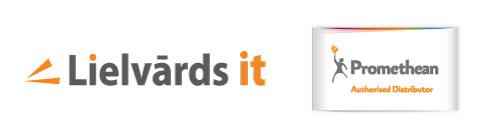 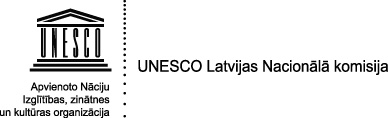 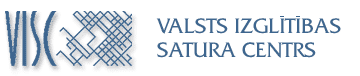 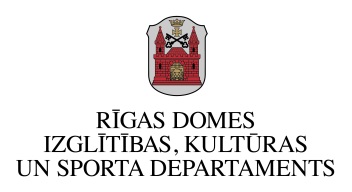 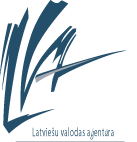 Starptautiskā dzimtās valodas dienas konkursa „Darini ābeci” atklāšana2014. gada 21. februārī plkst. 13:00 NVO namā (4. stāva zālē), Laimdotas ielā 42, Rīga UNESCO Latvijas Nacionālā komisija, uzņēmums „Lielvārds” un „Lielvārds IT” sadarbībā ar Valsts izglītības satura centru, Latviešu valodas aģentūru un Rīgas domes Izglītības, kultūras un sporta departamentu aicina skolēnus un skolotājus uz Starptautiskās dzimtās valodas dienas svinēšanu un konkursa „Darini ābeci” atklāšanu š.g. 21. februārī.Lūdzam interesentus grupās vai individuāli iepriekš pieteikties līdz š.g. 21. februārim elektroniski i.dalbina@unesco.lv. Dalībnieku skaits ierobežots.ProgrammaPasākumā būs apskatāma bērnu un jauniešu vizuālo darbu konkursa „Blaumaņa brīnumzālītes” izstāde, ko veidojis Nacionālais Kultūras centrs sadarbībā ar UNESCO Latvijas Nacionālo komisiju, Ērgļu mākslas un mūzikas skolu un R. Blaumaņa memoriālo muzeju „Braki”.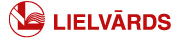 Rīgas domes Izglītības, kultūras un sporta komitejas priekšsēdētājas Eiženijas Aldermanes uzrunaValsts izglītības un satura centra direktora vietnieces Agras Bērziņas uzrunaUNESCO Latvijas Nacionālā komisijas ģenerālsekretāra p.i. Baibas Moļņikas uzrunaUzņēmuma „Lielvārds” valdes priekšsēdētāja Aivara Gribusta uzruna unG.F. Stendera 300. jubilejai veltītās Starptautiskās dzimtās valodas dienas akcijas izsludināšanaĀbeces pasaulē: Jura Cibuļa ābeču kolekcija.Literāro darbu piedāvājums internetā un „runājošās pasakas”, uzstājas Letonika.lv vadītāja Anita Vasiļjeva.Latviešu zīmju valoda, uzstājas Latvijas Nedzirdīgo savienības pārstāve Sandra Gerenovska un Lilita Janševska.Lībiešu valoda šodien, uzstājas filoloģe un lībiešu valodas skolotāja Zoja Sīle.Dažādu tautu valodas un tradīcijas dziesmās un dejās. Piedalās Rīgas Vācu kultūras biedrības vokālais ansamblis „Morgenrot”, Rīgas domes izglītības, kultūras un sporta departamenta Kultūras un tautas mākslas centrs "Ritums": kolektīvs- "Rīgas danču klubs", Rīgas Igauņu pamatskola, Lietuviešu senioru deju ansamblis u.c.